鄂尔多斯机场传媒有限公司登机牌采购服务项目技术参数情况说明一、广告登机牌制作技术参数（一）印刷1.版面图案、文字大小笔画粗细完全同样版，眼观无明显差别。2.印刷颜色按样品本上的样品，眼观无明显差别，同批颜色要一致。3.正反面印刷，印刷版面清晰，版面干净，不糊版，图案部分无白点，空白部分无脏点，不出现压力不够、墨杠、重影、粘背等不良现象。4.正面横纵向套印走位≤0.3mm，广告面横纵向套印走位≤0.3mm，正反面横纵向套印走位≤0.5mm。（二）模切1.模切为全透模切，不能出现模切不透、半透、模切毛边等不良现象。2.检测孔尺寸为：中孔： 2mm（±0.3mm）×7mm（+0.5mm）；孔底部边缘到纸边为：37.5mm(±0.5mm)；下孔：3mm（±0.3mm）×20mm（+0.5mm）；孔底部边缘到纸边为：8mm(±0.5mm)；3.张与张之间牙刀规格为 3.0mm×0.8mm；小票①②尺寸为：32mm(±0.5mm) ×2；张与张之间的拉断力：≤80N；副票牙刀规格为：2.0mm×0.8mm；大票③尺寸为：139.2.2mm(±0.5mm)；圆角为R5.5mm。4.模切位置按样品，牙刀模切位置要正，折叠后平放端正、整齐；印刷和模切走位≤1mm，模切和模切走位≤0.5mm。模切后纸横向边缘要有切口。两张登机牌折叠后重合度位置相差≤1mm。如图所示：5.分切宽度为82mm（-0.3mm）分切位置按样品，分切不毛边。分切和印刷横向走位±0.5mm，允许上偏，抬头露白±0.5mm。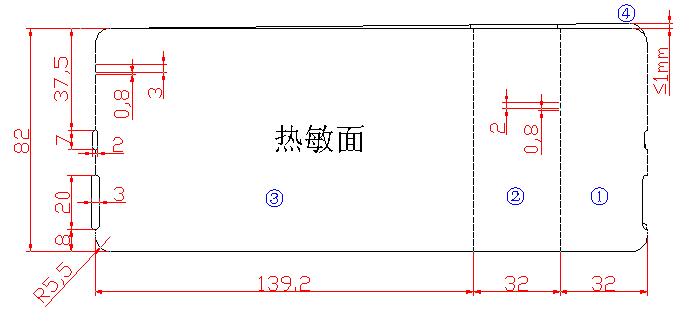 （三）折叠1.包装方式为叠装，一张每折叠，只能折叠张与张之间的牙刀处。2.折叠后产品平放台面要端正、整齐。3.将孔废清除干净，不可残留在产品上或夹杂在产品中间；保持产品表面干净无脏污。4.发现存在质量问题时将不良品去除后用胶纸（接头专用胶纸）做接头，接头做在张与张之间牙刀处，胶纸贴在铜版面，接头要平整，方向、位置要正确，不可接反。做好接头后要将模切孔处的胶纸去除。每叠接头不能超过10个，有接头的叠数不能超过出货总叠数的10%。（四）包装1.每叠用小纸盒包装，出纸方向为：热敏面向外、小票先出 纸盒上端左上角写明印刷卷号、印刷工工号、包装工工号、叠号。2.数量：1000张/叠（+2张），5000张/箱。二、自助登机牌制作技术参数（一）印刷1.版面图案、文字大小笔画粗细完全同样版，眼观无明显差别。2.印刷颜色按样品，同批颜色要一致，眼观无明显差3.正反面印刷，印刷版面清晰，版面干净，不糊版，图案部分无白点，空白部分无脏点，不出现压力不够、墨杠、重影、粘背等不良现象。4.黑标印刷不能反光，印刷要实，不能有白点，黑标尺寸为：12mm×12mm(-0.5mm)；黑标到抬头底部距离为：40mm(±0.5mm)，黑标到边不能露白。非热敏面印刷黑标（使用特黑油墨），黑标要实、不反白。5.正面横纵向套印走位≤0.3mm，正反面横纵向套印走位≤0.5mm。（二）模切1.模切为全透模切，不能出现模切不透、半透、模切毛边等不良现象。2.副票牙刀规格为：2.5mm(+ 0.5mm)×0.8mm。3.模切位置按样品，牙刀模切位置要正，印刷和模切走位≤1mm，模切和模切走位≤0.5mm。4.分切宽度为203mm（-0.3mm），分切位置按样品，分切不毛边，分切和印刷横向走位≤0.5mm。5.印刷班出纸方向：涂层向外、字的底部先出，如图所示：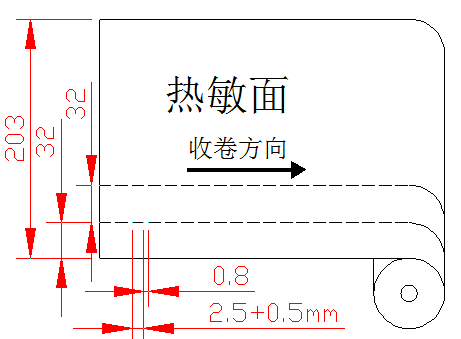 （三）包装1.包装方式为卷装，收卷紧、收卷端面平整。2.保持产品表面干净无脏污。3.发现存在质量问题时将不良品去除后用接头专用胶做接头，接头做在抬头底部，用胶纸贴在热敏纸背面，接头要平整，方向、位置要正确，不可接反，胶纸与纸边齐平。多余的胶纸要去除。每卷接头不能超过2个，有接头的卷数不能超过出货总叠数的5%。4.收卷纸芯规格为：Φ40mm×5mm×201mm；5.收卷数量 2000张/卷±5张  4 卷/箱 6.出纸方向为：涂层向内，字的头部先出；每卷出纸的第一张须在张与张之间齐平切断，不可有倾斜和波现状。每卷用牵引带（印刷不良或空白纸张）进行外包装，用小透明胶粘帖，透明胶长约40mm；牵引带与出纸方向一致。